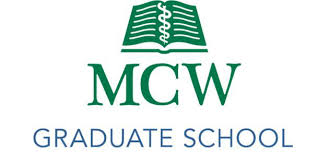 Doctoral Dissertation Defense Announcement“Dissertation Title”Insert photo hereJohn A. SmithCandidate for Doctor of Public HealthSchool of Graduate StudiesMedical College of WisconsinCommittee in Charge:Mentor Name, PhD (Mentor)Committee Member Name, PhDCommittee Member Name, PhDCommittee Member Name, PhDDate: Saturday, July 1, 2023Time: 10:00 AM (CST)Defense Location: (if applicable)Bolger AuditoriumZoom: (if applicable) edu.zoomlink Meeting ID: 233 075 9132 Passcode: JohnSmith1Graduate Studies:List all completed graduate school courses Public Health Practice I-Building a Foundation for Public HealthPublic Health Practice II-Building Community Partnerships and CoalitionsPublic Health Practice III-Strategies to Eliminate Health DisparitiesPublic Health Practice IV: Public Health Applied ResearchResearch TheoryPublic Health Research Study & DesignIntroduction to Community Engagement Leadership for the Public’s HealthPublic Health Seminar Doctoral DissertationDissertation“Dissertation Title”Include a 300-600 word abstract of the research which may be continued on an additional page if necessary.John A. SmithCurriculum Vitaejohnasmith@mcw.eduEducation - institution, degrees, dates of degrees Relevant Employment - If any: employer(s) and date(s) Fellowships, Awards, Honors Publications - divided as follows: • Abstracts • Publications (in print and in press) • Manuscripts submitted (not those in preparation)